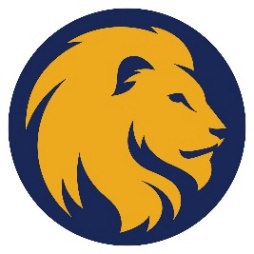 UNCO 1301 FIRST YEAR SIGNATURE COURSEPOWER OF WORDS AND STORIES TO CREATE THE LIFE OF THE MINDCourse syllabus: Online Spring 2021Please, click on the following link to access A&M-Commerce Covid 19 Information, https://new.tamuc.edu/coronavirus/PROFESSOR INFORMATIONProfessor: Josh Thompson, Ph.D. (he, him) (I prefer to be called Dr. Thompson) Office Location: Ed South 204Office Hours: by appointment, before and after classOffice Phone: 903-886-5537Cell Phone: 214-663-6102Office Fax: 903-886-5581University Email Address: Josh.Thompson@tamuc.edu Professor’s Webpage: http://faculty.tamuc.edu/jthompson Course Webpage: http://faculty.tamuc.edu/jthompson/powerWords Supporting Instructors (SI)Raegan Cooper rcooper15@leomail.tamuc.edu Correnda Gray cgray16@leomail.tamuc.edu Angela LeBlanc aleblanc3@leomail.tamuc.edu Preferred Form of Communication: For general questions, I prefer you to post questions in D2L Virtual Office. That way others may see our communication and they may benefit. Please email me anytime to ask a question about your particular work. Always put PowerWords in the subject line so we know which class you are writing about. You may call or text my cell phone anytime between 9am-9pm, Mon-Fri, or up until 3pm on Saturdays. Communication Response Time: Expect to hear back from me within the next working day or two. Please ask again anytime I don't answer promptly or completely. COURSE INFORMATIONNo Textbook Required – Required Readings, as provided by the professor. For example: Coneway, B, & Fredman, T. (2019). Bridging the gap in early literacy development. Early Years 40(2) pp. 25-29.Literature Circle Book Club (Required: choose one):Ada, A.F. (2016). A magical encounter: Latino children’s literature in the classroom (3rd ed.). Transformative Education Services. *Brown, B. (2018). Dare to lead: Brave work, tough conversations, whole hearts. Random House. Cameron, J. (1992). The artist’s way: A spiritual path to higher creativity. TarcherPerigee. *Csíkszentmihályi, M. (1996). Creativity: Flow and the psychology of discovery and invention. NY: Harper Perennial.Pink, D.H. (2006). A whole new mind: Why right-brainers will rule the future. NY: Penguin Group. *Pinker, S. (1994). The language instinct: How the mind creates language. HarperPerennial. * Robinson, K. (2011). Out of our minds: Learning to be creative. Capstone. **Singer, D., Golinkoff, R.M., & Hirsh-Pasek, K. (2009). Play = learning: How play motivates and enhances children’s cognitive and social-emotional growth. NY: Oxford University Press. ISBN 978-0199733828 **Tannen, D. (1994). Gender and discourse. Oxford University Press. ** On reserve in the Waters Library www.library.tamuc.edu ** Available online at www.library.tamuc.edu Additional Resources: Golinkoff, R.M., & Hirsh-Pasek, K. (1999). How babies talk: The magic and mystery of language in the first three years of life. Dutton. Gray, P. (2013). Free to learn. Basic Books. Mooney, C.G. (2018). Choose your words: Communicating with young children. Redleaf Press. Nemeth, K.N. (2012). Many languages, building connections: Supporting infants and toddlers who are dual language learners. Gryphon House. Resnick, M. (2017). Lifelong kindergarten: Cultivating creativity through projects, passion, peers, and play. MIT Press. Suskind, D. (2015). Thirty million words: Building a child’s brain: Tune in, talk more, take turns. Dutton. Course DescriptionChildren learn their native language without formal lessons or teachers. This amazing power of acquisition is still available to you, the young adult learner. In fact, how you learn words and stories creates an interior life, the life of the mind that informs and directs the way you live your life. Socrates said, “The unexamined life is not worth living.” Aristotle countered, “The unintentional life is not worth examining.”Course Goal: The work of first year college students is to master certain ways of learning and knowing, academic stuff, and becoming self-aware of their own learning processes could help them succeed in cultivating their own life of the mind.Signature Courses must meet the following Core Curriculum Student Learning Outcomes: In written, oral, and/or visual communication, students will communicate in a manner appropriate to audience and occasion, with an evident message and organizational structure. Students will be able to analyze, evaluate, or solve problems when given a set of circumstances, data, texts, or art. Students will demonstrate an understanding of societal and/or civic issues. The successful learner will be an active and engaged participant in discussion forums by analyzing, constructing/creating, and evaluating information presented within the texts, external readings/resources, student research, and class activities.COURSE REQUIREMENTSProfessional Behaviors: This is a wholly online course. Attendance online in D2L is expected; regular, consistent participation is important. Participating in weekly class meetings via Zoom is required (Wednesdays 5pm-6.30pm https://tamuc.zoom.us/j/93995959258?pwd=RHJpUzgrNjZwQmx4OTd0UnA3UVdpUT09). We do important things every week of class – don’t miss it. Excessive absences (less than 6 hours a week logged in to course materials, or 5 days without logging into eCollege) may prompt an administrative withdrawal. Read reading assignments, view videos in D2L, lecture notes, and PowerPoint presentations. Check Leo eMail frequently, at least twice a week. Discussions: Participate in frequent online class discussions, whole class or small groups. Most are asynchronous – not live. Quizzes: Read all assigned readings. Participate in frequent quizzes as posted in D2L modules.You will self-evaluate your professional behaviors TWICE, once at the beginning, and again at the end of the course.Technical Skills Needed:Check LeoMail frequently, at least twice a week. Use AdobeReader to access required digital files. Create papers and presentations in MS Office, or Open Office, or Pages.Communicate regularly and robustly with colleagues and peers through Discussion.Instructional Methods Class meets online in D2L with weekly meetings in Zoom or D2L YouSeeU. Assigned readings must be completed before class. Lectures include powerpoint, videos of children and adults talking, hands-on materials, and handouts. Active participation in class discussion is expected from everyone. Class leadership is welcomed and encouraged; bring a song, a book or story, a game to play, or insights from the readings or field work with your case study participant. Upload work in D2L, such as pictures of inspiring spaces, materials you are making for Gallery Walk, and questions about language acquisitions with young children. Regular quizzes over the assigned required readings help deepen your knowledge of the course content. Timely completion of online discussions is required. Student Responsibilities or Tips for Success in the CourseSuccessful students come to class prepared, on-time, and ready to engage and participate in active learning. Online work frequently requires extensive reading beyond the textbook. Plan to work in D2L about two to three hours per week, with regular textbook reading assignments about two-hours every week. Time making materials will vary, but expect to spend around 10 hours total over the course of this semester. GRADINGA holistic grading approach is sought. Rather than a scorecard with points, students must account for their mastery of the course objectives, and thus their grade in the course. This is done through the use of the Professional Behavior Survey. You will self-evaluate your professional behaviors TWICE, once at the beginning, and again at the end of the course.Assessments (each worth 10 points, 10% final grade)1. Readings, Discussions, Quizzes, & Participation (whole class, small group, & Literature Circle Book Club)Aligns with Student Learning Outcomes: 1-32. Unit 2 includes Tools for observing, listening, documenting, and analyzing language production. Demonstrate familiarity with all the tools, and competence in one or more. Aligns with Student Learning Outcome: 13. Unit 3 outlines outcomes for a Child Language Study. Demonstrate competence in analyzing original language artifacts for communicative competence. Aligns with Student Learning Outcome: 2 Survey of Children’s Literature4. Annotate 50 children’s books, categorized by genres 5. Participate in Literature Circle Book ClubAligns with Student Learning Outcomes: 1-36. Final Summative ReflectionAligns with Student Learning Outcomes: 1-37. Create, make, do, craft, compose, choreograph, write, sing, sculpt, paint an original project based on your analysis of language acquisition. Aligns with Student Learning Outcomes: 1-3TECHNOLOGY REQUIREMENTSLMSAll course sections offered by Texas A&M University-Commerce have a corresponding course shell in the myLeo Online Learning Management System (LMS).  Below are technical requirements. LMS Requirements:https://community.brightspace.com/s/article/Brightspace-Platform-RequirementsLMS Browser Support:https://documentation.brightspace.com/EN/brightspace/requirements/all/browser_support.htmYouSeeU Virtual Classroom Requirements:https://support.youseeu.com/hc/en-us/articles/115007031107-Basic-System-RequirementsACCESS AND NAVIGATIONYou will need your campus-wide ID (CWID) and password to log into the course. If you do not know your CWID or have forgotten your password, contact the Center for IT Excellence (CITE) at 903.468.6000 or helpdesk@tamuc.edu.Note: Personal computer and internet connection problems do not excuse the requirement to complete all course work in a timely and satisfactory manner. Each student needs to have a backup method to deal with these inevitable problems. These methods might include the availability of a backup PC at home or work, the temporary use of a computer at a friend's home, the local library, office service companies, Starbucks, a TAMUC campus open computer lab, etc.COMMUNICATION AND SUPPORTIf you have any questions or are having difficulties with the course material, please contact your Instructor.Technical SupportIf you are having technical difficulty with any part of Brightspace, please contact Brightspace Technical Support at 1-877-325-7778. Other support options can be found here: https://community.brightspace.com/support/s/contactsupport  Interaction with Instructor StatementPreferred Form of Communication: For general questions, I prefer you to post your question in Virtual Office. That way others may see our communication and they may benefit. Please email me anytime to ask a question about your particular work. You may call or text my cell phone anytime between 9am-9pm, Mon-Fri, or up until 3pm on Saturdays. Communication Response Time: Expect to hear back from me within the next working day or two. Please ask again anytime I don't answer promptly or completely.Communicate with me as needed. Use Josh.Thompson@tamuc.edu or C&I department office phone 903-886-5537 or cell phone 214-663-6102 (preferred).Feedback on student work: Quizzes and online exams are auto-graded. Short answer questions require manual grading, as do all objects uploaded in assignments or online Gallery Walks. Generally, I catch up reviewing your work around the end of the month – please permit me two to three weeks to respond to your work with my feedback. If you don’t hear from me within a month, please ask me to review your work again. COURSE AND UNIVERSITY PROCEDURES/POLICIESCourse Specific Procedures/PoliciesAttendanceAttendance online is expected; regular, consistent participation is important. We do important things every week of class – don’t miss it. Excessive absences (less than 3 hours a week logged in to D2L, or 10 days without logging into D2L, or missing more than 20% of face to face classes) may prompt an administrative withdrawal.ParticipationThis course builds cumulative knowledge and insight; you cannot pass the class by just completing assignments all at one time. You must follow along and contribute as chapters, units, discussions, and projects unfold throughout the semester. GradingA holistic grading approach is sought. Rather than a scorecard with points, students must account for their mastery of the course objectives, and thus their grade in the course. This is done through the use of the Professional Behavior Survey. You will self-evaluate your professional behaviors TWICE, once at the beginning, and again at the end of the course.Syllabus Change PolicyThe syllabus is a guide.  Circumstances and events, such as student progress, may make it necessary for the instructor to modify the syllabus during the semester.  Any changes made to the syllabus will be announced in advance.University Specific ProceduresStudent ConductAll students enrolled at the University shall follow the tenets of common decency and acceptable behavior conducive to a positive learning environment.  The Code of Student Conduct is described in detail in the Student Guidebook.www.tamuc.edu/Admissions/oneStopShop/undergraduateAdmissions/studentGuidebook.aspxStudents should also consult the Rules of Netiquette for more information regarding how to interact with students in an online forum: https://www.britannica.com/topic/netiquetteTAMUC AttendanceFor more information about the attendance policy please visit the Attendance webpage and Procedure 13.99.99.R0.01. www.tamuc.edu/admissions/registrar/generalInformation/attendance.aspxhttp://www.tamuc.edu/aboutUs/policiesProceduresStandardsStatements/rulesProcedures/13students/academic/13.99.99.R0.01.pdfAcademic IntegrityStudents at Texas A&M University-Commerce are expected to maintain high standards of integrity and honesty in all of their scholastic work.  For more details and the definition of academic dishonesty see the following procedures:Undergraduate Academic Dishonesty 13.99.99.R0.03http://www.tamuc.edu/aboutUs/policiesProceduresStandardsStatements/rulesProcedures/13students/undergraduates/13.99.99.R0.03UndergraduateAcademicDishonesty.pdfGraduate Student Academic Dishonesty 13.99.99.R0.10http://www.tamuc.edu/aboutUs/policiesProceduresStandardsStatements/rulesProcedures/13students/graduate/13.99.99.R0.10GraduateStudentAcademicDishonesty.pdfStudents with Disabilities-- ADA StatementThe Americans with Disabilities Act (ADA) is a federal anti-discrimination statute that provides comprehensive civil rights protection for persons with disabilities. Among other things, this legislation requires that all students with disabilities be guaranteed a learning environment that provides for reasonable accommodation of their disabilities. If you have a disability requiring an accommodation, please contact:Office of Student Disability Resources and ServicesTexas A&M University-CommerceGee Library- Room 162Phone (903) 886-5150 or (903) 886-5835Fax (903) 468-8148Email: studentdisabilityservices@tamuc.eduWebsite: Office of Student Disability Resources and Serviceshttp://www.tamuc.edu/campusLife/campusServices/studentDisabilityResourcesAndServices/Nondiscrimination NoticeTexas A&M University-Commerce will comply in the classroom, and in online courses, with all federal and state laws prohibiting discrimination and related retaliation on the basis of race, color, religion, sex, national origin, disability, age, genetic information or veteran status. Further, an environment free from discrimination on the basis of sexual orientation, gender identity, or gender expression will be maintained.Campus Concealed Carry StatementTexas Senate Bill - 11 (Government Code 411.2031, et al.) authorizes the carrying of a concealed handgun in Texas A&M University-Commerce buildings only by persons who have been issued and are in possession of a Texas License to Carry a Handgun. Qualified law enforcement officers or those who are otherwise authorized to carry a concealed handgun in the State of Texas are also permitted to do so. Pursuant to Penal Code (PC) 46.035 and A&M-Commerce Rule 34.06.02.R1, license holders may not carry a concealed handgun in restricted locations. For a list of locations, please refer to the Carrying Concealed Handguns On Campus document and/or consult your event organizer. Web url: http://www.tamuc.edu/aboutUs/policiesProceduresStandardsStatements/rulesProcedures/34SafetyOfEmployeesAndStudents/34.06.02.R1.pdf Pursuant to PC 46.035, the open carrying of handguns is prohibited on all A&M-Commerce campuses. Report violations to the University Police Department at 903-886-5868 or 9-1-1.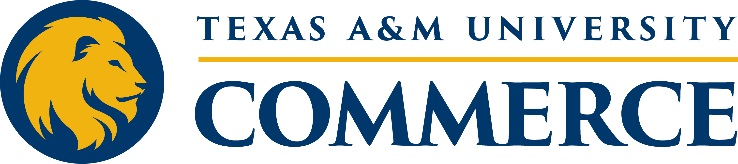 UNCO 1301 Power of Words and Stories to Create the Life of the MindCOURSE OUTLINEPlease, click on the following link to access A&M-Commerce Covid 19 Information, https://new.tamuc.edu/coronavirus/Required ZOOM meetings for UNCO 1301.06W: Wednesdays 5:00pm-6:30pm https://tamuc.zoom.us/j/93995959258?pwd=RHJpUzgrNjZwQmx4OTd0UnA3UVdpUT09 Optional meeting, virtual office hours Saturday 10am-11am DATETOPICREADINGno textbookASSIGNMENTUnit 1JanuaryWhat is language?Early Language Acquisition  Coneway & Fredman 2019King 2018 Unit 1: Discussions, Quizzes Lit Circle – report 1 Unit: Introduction Discussions Quizzes(by Jan 31)Unit 2FebruaryLife of the Mind Words and Stories tbdUnit 2: Discussions, QuizzesTools for observing language Discussions Quizzes(by Feb 28)Unit 3MarchLast day to drop is March 19th Language Diversity tbdUnit 3: Discussions, Quizzes Lit Circle – report 2Case study of language learnerDiscussions Quizzes(by Mar 31)Unit 4April Learning about Learning through Language AcquisitiontbdUnit 4: Discussions, Quizzes Children’s Literature Create Discussions Quizzes(due by Wed, 4/28 @ 8pm)Unit 5Gallery Walk posts, discussion, reflection Lit Circle – report 3Final summative reflection (due by Wed, 4/28 @ 8pm)All work due Wednesday, April 28, 2021 @ 8pm All work due Wednesday, April 28, 2021 @ 8pm All work due Wednesday, April 28, 2021 @ 8pm All work due Wednesday, April 28, 2021 @ 8pm 